目	录第一部分 单位概况一、主要职能二、单位机构设置及预算单位构成情况三、2024年度单位主要工作任务及目标第二部分 2024年度单位预算表一、收支总表二、收入总表三、支出总表四、财政拨款收支总表五、财政拨款支出表（功能科目）六、财政拨款基本支出表（经济科目）七、一般公共预算支出表八、一般公共预算基本支出表九、一般公共预算“三公”经费、会议费、培训费支出表十、政府性基金预算支出表十一、国有资本经营预算支出预算表十二、一般公共预算机关运行经费支出预算表十三、政府采购支出表第三部分 2024年度单位预算情况说明第四部分 名词解释第一部分 单位概况一、主要职能⑴参与制定全市种植业发展的产业规划及其重大技术措施，指导种植业结构的战略性调整。协助主管部门组织全市重大农业生产活动，及时搞好现场，提出生产技术意见；⑵负责全市蔬菜生产的组织、指导、服务工作，开展蔬菜科研项目协作攻关和科技项目推广；⑶承担省、市重大农业技术推广项目的实施。负责农作物新品种、新农药（药械）、新肥料、新技术的试验、示范和推广工作；负责农业投入品安全使用技术的指导、监督、培训与管理；负责全市优质、高产、高效立体种植模式的试验、示范与推广运用。研究、制定、推广农作物优质、高产、高效的生产技术规程；⑷、组织实施种植业基地建设项目、优质无公害农产品基地建设及农业科技园区建设；⑸负责全市病、虫、草、鼠害的监测、预报与防治工作；⑹负责《植物检疫条例》授权的全市植物检疫管理；⑺负责全市耕地质量调查、监测、评价、保护及测土配方施肥等项目的组织实施；⑻负责无公害肥料认定的申请受理及初审工作；⑼指导下级农技推广机构、农民科技组织和农民技术人员的农业技术推广活动，并接受农民的咨询，提高农民科技素质；⑽协助相关部门做好农业支持保护补贴的相关实施方案制定、文件下发，补贴工作抽查，负责粮食生产全托管和专业化服务宣传、指导、推进督查、典型培育。二、单位机构设置及预算单位构成情况根据单位职责分工，本单位内设机构包括：办公室、作物栽培技术指导站、土壤肥料技术指导站、植物保护指导站、蔬菜办公室、磨头分中心、石庄分中心、丁堰分中心、城北分中心、下原分中心。本单位无下属单位。三、2024年度单位主要工作任务及目标1、粮食生产连年丰收根据统计资料预计，今年粮食面积150.2万亩，比去年增加0.18万亩，其中，夏粮面积69.99万亩，比去年增加0.06万亩。秋粮面积预计80.21万亩，其中水稻面积63.63万亩；大豆玉米带状复合种植面积1.11万亩，比去年增加0.5万亩；油菜面积9.73万亩，比上年增加0.9万亩，粮食总产预计68.21万吨，比去年增加0.33万吨，完成了省市下达的目标任务2、粮食生产水平逐年提升品种布局不断优化。小麦主良种覆盖率达到98%以上，水稻优质品种覆盖率达到85%以上，油菜高油、高抗“双低”品种覆盖率达到95%以上。高产竞赛取得佳绩。润杰家庭农场稻麦高产攻关田平均小麦亩产635.5公斤，水稻亩产807.2公斤，均突破我市稻麦高产记录；民众家庭农场豆油高产攻关方，油菜平均亩产290.6公斤，大豆亩产328.8公斤，均突破我市高产记录，位列全省前列；石庄镇荃新农业科技有限公司油菜高产竞赛方单产达到301.0公斤，位列南通第一。我市参赛的4个稻麦高产攻关方小麦平均亩产达593.9公斤，2个油菜高产攻关方平均亩产295.8公斤，均获得南通第一。品牌创建卓有成效。苏皋长寿、蒲塘、米榜、粒粒寿、粮心农夫、梓韵等大米品牌快速发展，“苏皋长寿”区域公共品牌年销售大米近3万吨。白蒲镇、东陈镇获得了江苏省“味稻小镇”称号，恒孚稻米水稻种植园获评“味稻田园”，陈永建获评首届“苏米工匠”。“江苏好大米”评选取得佳绩，“粮心农夫”生态硒米获得南通市唯一的特等奖，“梓韵”有机米获金奖，梓韵生态米、米榜富硒米获“最佳稻米包装设计”奖。3、绿色农业持续推进全市主要病虫草害测报发生期和发生量准确率均保持在95%以上，重大病虫害防治处置率达96%以上，建成2个省级农作物病虫害绿色防控基地，2个省级稻麦周年杂草综合治理示范区，全市绿色防控覆盖率达60.2%，农药用量较2022年下降0.5%以上，粮食作物病虫总体危害损失率控制在5%以下，农药废弃物回收工作实现全覆盖。全市平均耕地质量等级3.91，比上年度提高0.04。全市主要农作物测土配方施肥技术覆盖率90%以上，推广测土配方施肥“三新”配套升级版在全市推广15.797万亩次,化肥使用总量较2022年削减0.6%以上。高质量完成第三次全国土壤普查年度任务。小麦“种肥同播+缓混肥”轻简施肥技术模式入选《2023年度江苏省耕地质量提升与化肥减量增效技术模式汇编》，在第23届全国肥料双交会江苏展台作为江苏省典型案例展出。推广中心先后被江苏省植保站、南通市农业农村局评为农作物外来入侵病虫害普查工作先进集体；2023年农作物重大病虫害防控和植保病虫信息统计二项工作获南通市通报表扬；被全国农技推广中心表彰为2022年全国测土配方施肥数据采集工作优秀单位；被省耕环站表彰为江苏省农户施肥监测工作表现通报表扬单位；被省耕环站通报表扬为2022年江苏省耕地质量监测核查先进单位;2023年耕地质量监测工作、土肥数据统计工作、化肥减量增效工作获南通市通报表扬。4、特色蔬菜加快发展标准化基地稳步发展。根据统计，今年全市发放黑塌菜种子7259.8亩，其中100亩以上种植基地27家，200亩以上12家；发放白萝卜种子1852.1亩，其中100亩以上种植基地11家；发放黄芽菜种子263亩，其中50亩以上种植基地4家；香堂芋100亩以上种植基地2家，面积213.81亩。品牌建设卓有成效。“中皋牌”黑塌菜系列产品获省第十三届园艺博览会荣获一等奖；石庄镇耀洪家庭农场西瓜获第五届全省好“西甜瓜”评比“好基地、好产品”。如皋黑塌菜申报2023年农业农村部农业品牌精品、江苏省农业农村厅农业品牌精品培育。第二部分2024年度如皋市农业技术推广中心单位预算表注：本单位无政府性基金预算，也没有使用政府性基金安排的支出，故本表无数据。注：本单位无国有资本经营预算支出，故本表无数据。注：1.“机关运行经费”指行政单位（含参照公务员法管理的事业单位）使用一般公共预算安排的基本支出中的日常公用经费支出，包括办公及印刷费、邮电费、差旅费、会议费、福利费、日常维修费、专用材料及一般设备购置费、办公用房水电费、办公用房取暖费、办公用房物业管理费、公务用车运行维护费及其他费用等。2.本单位无一般公共预算机关运行经费支出，故本表无数据。注：本单位无政府采购支出，故本表无数据。第三部分 2024年度单位预算情况说明一、收支预算总体情况说明如皋市农业技术推广中心2024年度收入、支出预算总计1,651.29万元，与上年相比收、支预算总计各减少35.82万元，减少2.12%。其中：（一）收入预算总计1,651.29万元。包括：1．本年收入合计1,651.29万元。（1）一般公共预算拨款收入1,651.29万元，与上年相比减少35.82万元，减少2.12%。主要原因是今年在职比去年少两人，项目压减30%。（2）政府性基金预算拨款收入0万元，与上年预算数相同。（3）国有资本经营预算拨款收入0万元，与上年预算数相同。（4）财政专户管理资金收入0万元，与上年预算数相同。（5）事业收入0万元，与上年预算数相同。（6）事业单位经营收入0万元，与上年预算数相同。（7）上级补助收入0万元，与上年预算数相同。（8）附属单位上缴收入0万元，与上年预算数相同。（9）其他收入0万元，与上年预算数相同。2．上年结转结余为0万元。与上年预算数相同。（二）支出预算总计1,651.29万元。包括：1．本年支出合计1,651.29万元。（1）科学技术支出（类）支出0万元，与上年相比减少3万元，减少100%。主要原因是合并到专项工作经费。（2）社会保障和就业支出（类）支出122.21万元，主要用于在职人员养老保险、职业年金支出。与上年相比减少3.85万元，减少3.05%。主要原因是在职人员比去年少两人。（3）卫生健康支出（类）支出61.11万元，主要用于在职人员医疗保险。与上年相比减少1.92万元，减少3.05%。主要原因是在职人员比去年少两人。（4）农林水支出（类）支出1,099.2万元，主要用于人员工资、公用经费、专项工作经费。与上年相比减少10万元，减少0.9%。主要原因是在职人员比去年少两人，专项工作经费压减30%。（5）住房保障支出（类）支出368.77万元，主要用于在职人员公积金、住房补贴、提租补贴。与上年相比减少17.05万元，减少4.42%。主要原因是今年在职人员比去年少两人。2．年终结转结余为0万元。二、收入预算情况说明如皋市农业技术推广中心2024年收入预算合计1,651.29万元，包括本年收入1,651.29万元，上年结转结余0万元。其中：本年一般公共预算收入1,651.29万元，占100%；本年政府性基金预算收入0万元，占0%；本年国有资本经营预算收入0万元，占0%；本年财政专户管理资金0万元，占0%；本年事业收入0万元，占0%；本年事业单位经营收入0万元，占0%；本年上级补助收入0万元，占0%；本年附属单位上缴收入0万元，占0%；本年其他收入0万元，占0%；上年结转结余的一般公共预算收入0万元，占0%；上年结转结余的政府性基金预算收入0万元，占0%；上年结转结余的国有资本经营预算收入0万元，占0%；上年结转结余的财政专户管理资金0万元，占0%；上年结转结余的单位资金0万元，占0%。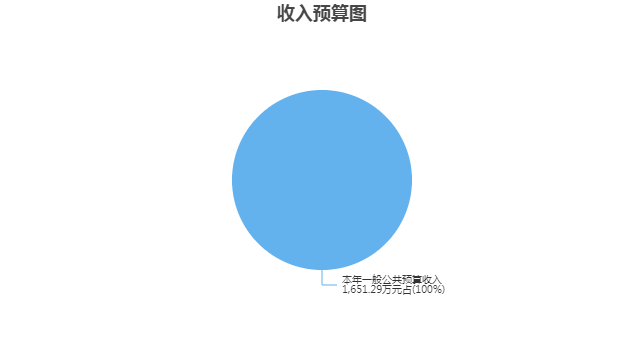 三、支出预算情况说明如皋市农业技术推广中心2024年支出预算合计1,651.29万元，其中：基本支出1,618.85万元，占98.04%；项目支出32.44万元，占1.96%；事业单位经营支出0万元，占0%；上缴上级支出0万元，占0%；对附属单位补助支出0万元，占0%。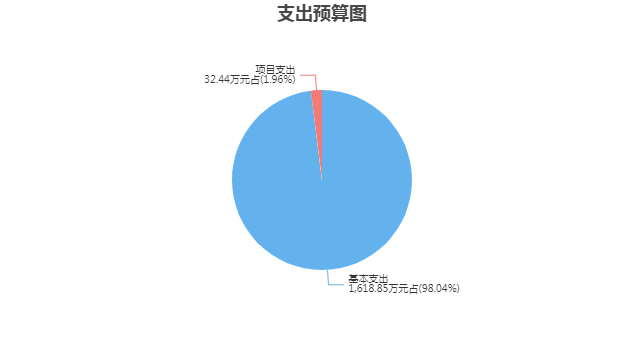 四、财政拨款收支预算总体情况说明如皋市农业技术推广中心2024年度财政拨款收、支总预算1,651.29万元。与上年相比，财政拨款收、支总计各减少35.82万元，减少2.12%。主要原因是在职人员比去年少两人，专项工作经费压减30%。五、财政拨款支出预算情况说明如皋市农业技术推广中心2024年财政拨款预算支出1,651.29万元，占本年支出合计的100%。与上年相比，财政拨款支出减少35.82万元，减少2.12%。主要原因是在职人员比去年少两人，专项工作经费压减30%。其中：（一）科学技术支出（类）科学技术普及（款）科普活动（项）支出0万元，与上年相比减少3万元，减少100%。主要原因是合并到专项工作经费。（二）社会保障和就业支出（类）1.行政事业单位养老支出（款）机关事业单位基本养老保险缴费支出（项）支出81.47万元，与上年相比减少2.57万元，减少3.06%。主要原因是今年在职人员比去年少两人。2.行政事业单位养老支出（款）机关事业单位职业年金缴费支出（项）支出40.74万元，与上年相比减少1.28万元，减少3.05%。主要原因是今年在职人员比去年少两人。（三）卫生健康支出（类）行政事业单位医疗（款）事业单位医疗（项）支出61.11万元，与上年相比减少1.92万元，减少3.05%。主要原因是今年在职人员比去年少两人。（四）农林水支出（类）农业农村（款）科技转化与推广服务（项）支出1,099.2万元，与上年相比减少10万元，减少0.9%。主要原因是在职人员比去年少两人，专项工作经费压减30%。（五）住房保障支出（类）1.住房改革支出（款）住房公积金（项）支出116.46万元，与上年相比减少5.38万元，减少4.42%。主要原因是今年在职人员比去年少两人。2.住房改革支出（款）提租补贴（项）支出161.78万元，与上年相比减少14.2万元，减少8.07%。主要原因是今年在职人员比去年少两人。3.住房改革支出（款）购房补贴（项）支出90.53万元，与上年相比增加2.53万元，增长2.88%。主要原因是今年在职人员比去年少两人。六、财政拨款基本支出预算情况说明如皋市农业技术推广中心2024年度财政拨款基本支出预算1,618.85万元，其中：（一）人员经费1,554.09万元。主要包括：基本工资、津贴补贴、奖金、伙食补助费、机关事业单位基本养老保险缴费、职业年金缴费、职工基本医疗保险缴费、其他社会保障缴费、住房公积金、其他工资福利支出、离休费、退休费、生活补助、其他对个人和家庭的补助。（二）公用经费64.76万元。主要包括：办公费、邮电费、差旅费、会议费、培训费、公务接待费、工会经费、福利费、其他交通费用、税金及附加费用。七、一般公共预算支出预算情况说明如皋市农业技术推广中心2024年一般公共预算财政拨款支出预算1,651.29万元，与上年相比减少35.82万元，减少2.12%。主要原因是在职人员比去年少两人，专项工作经费压减30%。八、一般公共预算基本支出预算情况说明如皋市农业技术推广中心2024年度一般公共预算财政拨款基本支出预算1,618.85万元，其中：（一）人员经费1,554.09万元。主要包括：基本工资、津贴补贴、奖金、伙食补助费、机关事业单位基本养老保险缴费、职业年金缴费、职工基本医疗保险缴费、其他社会保障缴费、住房公积金、其他工资福利支出、离休费、退休费、生活补助、其他对个人和家庭的补助。（二）公用经费64.76万元。主要包括：办公费、邮电费、差旅费、会议费、培训费、公务接待费、工会经费、福利费、其他交通费用、税金及附加费用。九、一般公共预算“三公”经费、会议费、培训费支出预算情况说明如皋市农业技术推广中心2024年度一般公共预算拨款安排的“三公”经费支出预算3万元，与上年预算数相同。其中，因公出国（境）费支出0万元，占“三公”经费的0%；公务用车购置及运行维护费支出0万元，占“三公”经费的0%；公务接待费支出3万元，占“三公”经费的100%。具体情况如下：1．因公出国（境）费预算支出0万元，与上年预算数相同。2．公务用车购置及运行维护费预算支出0万元。其中：（1）公务用车购置预算支出0万元，与上年预算数相同。（2）公务用车运行维护费预算支出0万元，与上年预算数相同。3．公务接待费预算支出3万元，与上年预算数相同。如皋市农业技术推广中心2024年度一般公共预算拨款安排的会议费预算支出1万元，与上年预算数相同。如皋市农业技术推广中心2024年度一般公共预算拨款安排的培训费预算支出2.2万元，比上年预算减少0.05万元，主要原因是今年在职人员比去年少两人。十、政府性基金预算支出预算情况说明如皋市农业技术推广中心2024年政府性基金支出预算支出0万元。与上年预算数相同。十一、国有资本经营预算支出预算情况说明如皋市农业技术推广中心2024年国有资本经营预算支出0万元。与上年预算数相同。十二、一般公共预算机关运行经费支出预算情况说明2024年本单位一般公共预算机关运行经费预算支出0万元，与上年预算数相同。十三、政府采购支出预算情况说明2024年度政府采购支出预算总额0万元，其中：拟采购货物支出0万元、拟采购工程支出0万元、拟采购服务支出0万元。十四、国有资产占用情况说明本单位共有车辆1辆，其中，副部（省）级及以上领导用车0辆、主要领导干部用车0辆、机要通信用车0辆、应急保障用车0辆、执法执勤用车0辆、特种专业技术用车1辆、离退休干部用车0辆，其他用车0辆；单价50万元（含）以上的通用设备0台（套），单价100万元（含）以上的专用设备0台（套）。十五、预算绩效目标设置情况说明2024年度，本单位整体支出纳入绩效目标管理，涉及财政性资金1,651.29万元；本单位共5个项目纳入绩效目标管理，涉及财政性资金合计32.44万元，占财政性资金(人员类和运转类中的公用经费项目支出除外)总额的比例为100%。第四部分 名词解释一、财政拨款：单位从同级财政部门取得的各类财政拨款，包括一般公共预算拨款、政府性基金预算拨款、国有资本经营预算拨款。二、财政专户管理资金：缴入财政专户、实行专项管理的高中以上学费、住宿费、高校委托培养费、函大、电大、夜大及短训班培训费等教育收费。三、单位资金：除财政拨款收入和财政专户管理资金以外的收入，包括事业收入（不含教育收费）、上级补助收入、附属单位上缴收入、事业单位经营收入及其他收入（包含债务收入、投资收益等）。四、基本支出：指为保障机构正常运转、完成工作任务而发生的人员支出和公用支出。五、项目支出：指在基本支出之外为完成特定工作任务和事业发展目标所发生的支出。六、“三公”经费：指部门用一般公共预算财政拨款安排的因公出国（境）费、公务用车购置及运行维护费和公务接待费。其中，因公出国（境）费反映单位公务出国（境）的住宿费、旅费、伙食补助费、杂费、培训费等支出；公务用车购置及运行维护费反映单位公务用车购置费、燃料费、维修费、过路过桥费、保险费、安全奖励费用等支出；公务接待费反映单位按规定开支的各类公务接待（含外宾接待）支出。七、机关运行经费：指行政单位（含参照公务员法管理的事业单位）使用一般公共预算安排的基本支出中的日常公用经费支出，包括办公及印刷费、邮电费、差旅费、会议费、福利费、日常维修费、专用材料及一般设备购置费、办公用房水电费、办公用房取暖费、办公用房物业管理费、公务用车运行维护费及其他费用等。八、社会保障和就业支出(类)行政事业单位养老支出(款)机关事业单位基本养老保险缴费支出(项)：反映机关事业单位实施养老保险制度由单位缴纳的基本养老保险费支出。九、社会保障和就业支出(类)行政事业单位养老支出(款)机关事业单位职业年金缴费支出(项)：反映机关事业单位实施养老保险制度由单位实际缴纳的职业年金支出。(含职业年金补记支出。）十、卫生健康支出(类)行政事业单位医疗(款)事业单位医疗(项)：反映财政部门安排的事业单位基本医疗保险缴费经费，未参加医疗保险的事业单位的公费医疗经费，按国家规定享受离休人员待遇的医疗经费。十一、农林水支出(类)农业农村(款)科技转化与推广服务(项)：反映用于农业科技成果转化，农业科技人才奖励，农业新品种、新机具、新技术引进、试验、示范、推广及服务，农村人居环境整治等方面的技术试验示范支出。十二、住房保障支出(类)住房改革支出(款)住房公积金(项)：反映行政事业单位按人力资源和社会保障部、财政部规定的基本工资和津贴补贴以及规定比例为职工缴纳的住房公积金。十三、住房保障支出(类)住房改革支出(款)提租补贴(项)：反映按房改政策规定的标准，行政事业单位向职工（含离退休人员）发放的租金补贴。十四、住房保障支出(类)住房改革支出(款)购房补贴(项)：反映按房改政策规定，行政事业单位向符合条件职工（含离退休人员）、军队(含武警)向转役复员离退休人员发放的用于购买住房的补贴。2024年度
如皋市农业技术推广中心
单位预算公开公开01表公开01表公开01表公开01表公开01表收支总表收支总表收支总表收支总表收支总表单位：如皋市农业技术推广中心单位：如皋市农业技术推广中心单位：如皋市农业技术推广中心单位：万元单位：万元收入收入支出支出支出项目预算数项目项目预算数一、一般公共预算拨款收入1,651.29一、一般公共服务支出一、一般公共服务支出二、政府性基金预算拨款收入二、外交支出二、外交支出三、国有资本经营预算拨款收入三、国防支出三、国防支出四、财政专户管理资金收入四、公共安全支出四、公共安全支出五、事业收入五、教育支出五、教育支出六、事业单位经营收入六、科学技术支出六、科学技术支出七、上级补助收入七、文化旅游体育与传媒支出七、文化旅游体育与传媒支出八、附属单位上缴收入八、社会保障和就业支出八、社会保障和就业支出122.21九、其他收入九、社会保险基金支出九、社会保险基金支出十、卫生健康支出十、卫生健康支出61.11十一、节能环保支出十一、节能环保支出十二、城乡社区支出十二、城乡社区支出十三、农林水支出十三、农林水支出1,099.20十四、交通运输支出十四、交通运输支出十五、资源勘探工业信息等支出十五、资源勘探工业信息等支出十六、商业服务业等支出十六、商业服务业等支出十七、金融支出十七、金融支出十八、援助其他地区支出 十八、援助其他地区支出 十九、自然资源海洋气象等支出十九、自然资源海洋气象等支出二十、住房保障支出二十、住房保障支出368.77二十一、粮油物资储备支出二十一、粮油物资储备支出二十二、国有资本经营预算支出二十二、国有资本经营预算支出二十三、灾害防治及应急管理支出二十三、灾害防治及应急管理支出二十四、预备费二十四、预备费二十五、其他支出二十五、其他支出二十六、转移性支出二十六、转移性支出二十七、债务还本支出二十七、债务还本支出二十八、债务付息支出二十八、债务付息支出二十九、债务发行费用支出二十九、债务发行费用支出三十、抗疫特别国债安排的支出三十、抗疫特别国债安排的支出本年收入合计1,651.29本年支出合计本年支出合计1,651.29上年结转结余年终结转结余年终结转结余收入总计1,651.29支出总计支出总计1,651.29公开02表公开02表公开02表公开02表公开02表公开02表公开02表公开02表公开02表公开02表公开02表公开02表公开02表公开02表公开02表公开02表公开02表公开02表公开02表收入总表收入总表收入总表收入总表收入总表收入总表收入总表收入总表收入总表收入总表收入总表收入总表收入总表收入总表收入总表收入总表收入总表收入总表收入总表单位：如皋市农业技术推广中心单位：如皋市农业技术推广中心单位：如皋市农业技术推广中心单位：如皋市农业技术推广中心单位：如皋市农业技术推广中心单位：如皋市农业技术推广中心单位：如皋市农业技术推广中心单位：如皋市农业技术推广中心单位：如皋市农业技术推广中心单位：如皋市农业技术推广中心单位：如皋市农业技术推广中心单位：如皋市农业技术推广中心单位：如皋市农业技术推广中心单位：万元单位：万元单位：万元单位：万元单位：万元单位：万元单位代码单位名称合计本年收入本年收入本年收入本年收入本年收入本年收入本年收入本年收入本年收入本年收入上年结转结余上年结转结余上年结转结余上年结转结余上年结转结余上年结转结余单位代码单位名称合计小计一般公共预算政府性基金预算国有资本经营预算财政专户管理资金事业收入事业单位经营收入上级补助收入附属单位上缴收入其他收入小计一般公共预算政府性基金预算国有资本经营预算财政专户管理资金单位资金合计合计1,651.291,651.291,651.29  060002如皋市农业技术推广中心1,651.291,651.291,651.29公开03表公开03表公开03表公开03表公开03表公开03表公开03表公开03表支出总表支出总表支出总表支出总表支出总表支出总表支出总表支出总表单位：如皋市农业技术推广中心单位：如皋市农业技术推广中心单位：如皋市农业技术推广中心单位：如皋市农业技术推广中心单位：如皋市农业技术推广中心单位：如皋市农业技术推广中心单位：万元单位：万元科目编码科目名称合计基本支出项目支出事业单位经营支出上缴上级支出对附属单位补助支出合计合计1,651.291,618.8532.44208社会保障和就业支出122.21122.21  20805行政事业单位养老支出122.21122.21    2080505机关事业单位基本养老保险缴费支出81.4781.47    2080506机关事业单位职业年金缴费支出40.7440.74210卫生健康支出61.1161.11  21011行政事业单位医疗61.1161.11    2101102事业单位医疗61.1161.11213农林水支出1,099.201,066.7632.44  21301农业农村1,099.201,066.7632.44    2130106科技转化与推广服务1,099.201,066.7632.44221住房保障支出368.77368.77  22102住房改革支出368.77368.77    2210201住房公积金116.46116.46    2210202提租补贴161.78161.78    2210203购房补贴90.5390.53公开04表公开04表公开04表公开04表财政拨款收支总表财政拨款收支总表财政拨款收支总表财政拨款收支总表单位：如皋市农业技术推广中心单位：如皋市农业技术推广中心单位：如皋市农业技术推广中心单位：万元收	入收	入支	出支	出项	目预算数项目预算数一、本年收入1,651.29一、本年支出1,651.29（一）一般公共预算拨款1,651.29（一）一般公共服务支出（二）政府性基金预算拨款（二）外交支出（三）国有资本经营预算拨款（三）国防支出二、上年结转（四）公共安全支出（一）一般公共预算拨款（五）教育支出（二）政府性基金预算拨款（六）科学技术支出（三）国有资本经营预算拨款（七）文化旅游体育与传媒支出（八）社会保障和就业支出122.21（九）社会保险基金支出（十）卫生健康支出61.11（十一）节能环保支出（十二）城乡社区支出（十三）农林水支出1,099.20（十四）交通运输支出（十五）资源勘探工业信息等支出（十六）商业服务业等支出（十七）金融支出（十八）援助其他地区支出 （十九）自然资源海洋气象等支出（二十）住房保障支出368.77（二十一）粮油物资储备支出（二十二）国有资本经营预算支出（二十三）灾害防治及应急管理支出（二十四）预备费（二十五）其他支出（二十六）转移性支出（二十七）债务还本支出（二十八）债务付息支出（二十九）债务发行费用支出（三十）抗疫特别国债安排的支出二、年终结转结余收入总计1,651.29支出总计1,651.29公开05表公开05表公开05表公开05表公开05表公开05表公开05表财政拨款支出表（功能科目）财政拨款支出表（功能科目）财政拨款支出表（功能科目）财政拨款支出表（功能科目）财政拨款支出表（功能科目）财政拨款支出表（功能科目）财政拨款支出表（功能科目）单位：如皋市农业技术推广中心单位：如皋市农业技术推广中心单位：如皋市农业技术推广中心单位：如皋市农业技术推广中心单位：如皋市农业技术推广中心单位：如皋市农业技术推广中心单位：万元科目编码科目名称合计基本支出基本支出基本支出项目支出科目编码科目名称合计小计人员经费公用经费项目支出合计合计1,651.291,618.851,554.0964.7632.44208社会保障和就业支出122.21122.21122.21  20805行政事业单位养老支出122.21122.21122.21    2080505机关事业单位基本养老保险缴费支出81.4781.4781.47    2080506机关事业单位职业年金缴费支出40.7440.7440.74210卫生健康支出61.1161.1161.11  21011行政事业单位医疗61.1161.1161.11    2101102事业单位医疗61.1161.1161.11213农林水支出1,099.201,066.761,002.0064.7632.44  21301农业农村1,099.201,066.761,002.0064.7632.44    2130106科技转化与推广服务1,099.201,066.761,002.0064.7632.44221住房保障支出368.77368.77368.77  22102住房改革支出368.77368.77368.77    2210201住房公积金116.46116.46116.46    2210202提租补贴161.78161.78161.78    2210203购房补贴90.5390.5390.53公开06表公开06表公开06表公开06表公开06表财政拨款基本支出表（经济科目）财政拨款基本支出表（经济科目）财政拨款基本支出表（经济科目）财政拨款基本支出表（经济科目）财政拨款基本支出表（经济科目）单位：如皋市农业技术推广中心单位：如皋市农业技术推广中心单位：如皋市农业技术推广中心单位：如皋市农业技术推广中心单位：万元部门预算支出经济分类科目部门预算支出经济分类科目本年财政拨款基本支出本年财政拨款基本支出本年财政拨款基本支出科目编码科目名称合计人员经费公用经费合计合计1,618.851,554.0964.76301工资福利支出1,377.841,377.84  30101基本工资243.46243.46  30102津贴补贴495.28495.28  30103奖金279.29279.29  30106伙食补助费29.0429.04  30108机关事业单位基本养老保险缴费81.4781.47  30109职业年金缴费40.7440.74  30110职工基本医疗保险缴费61.1161.11  30112其他社会保障缴费4.594.59  30113住房公积金116.46116.46  30199其他工资福利支出26.4026.40302商品和服务支出64.7664.76  30201办公费3.563.56  30207邮电费1.001.00  30211差旅费3.003.00  30215会议费1.001.00  30216培训费2.202.20  30217公务接待费3.003.00  30228工会经费17.2417.24  30229福利费12.7312.73  30239其他交通费用20.0820.08  30240税金及附加费用0.950.95303对个人和家庭的补助176.25176.25  30301离休费28.5128.51  30302退休费142.30142.30  30305生活补助5.045.04  30399其他对个人和家庭的补助0.400.40公开07表公开07表公开07表公开07表公开07表公开07表公开07表一般公共预算支出表一般公共预算支出表一般公共预算支出表一般公共预算支出表一般公共预算支出表一般公共预算支出表一般公共预算支出表单位：如皋市农业技术推广中心单位：如皋市农业技术推广中心单位：如皋市农业技术推广中心单位：如皋市农业技术推广中心单位：如皋市农业技术推广中心单位：如皋市农业技术推广中心单位：万元科目编码科目名称合计基本支出基本支出基本支出项目支出科目编码科目名称合计小计人员经费公用经费项目支出合计合计1,651.291,618.851,554.0964.7632.44208社会保障和就业支出122.21122.21122.21  20805行政事业单位养老支出122.21122.21122.21    2080505机关事业单位基本养老保险缴费支出81.4781.4781.47    2080506机关事业单位职业年金缴费支出40.7440.7440.74210卫生健康支出61.1161.1161.11  21011行政事业单位医疗61.1161.1161.11    2101102事业单位医疗61.1161.1161.11213农林水支出1,099.201,066.761,002.0064.7632.44  21301农业农村1,099.201,066.761,002.0064.7632.44    2130106科技转化与推广服务1,099.201,066.761,002.0064.7632.44221住房保障支出368.77368.77368.77  22102住房改革支出368.77368.77368.77    2210201住房公积金116.46116.46116.46    2210202提租补贴161.78161.78161.78    2210203购房补贴90.5390.5390.53公开08表公开08表公开08表公开08表公开08表一般公共预算基本支出表一般公共预算基本支出表一般公共预算基本支出表一般公共预算基本支出表一般公共预算基本支出表单位：如皋市农业技术推广中心单位：如皋市农业技术推广中心单位：如皋市农业技术推广中心单位：如皋市农业技术推广中心单位：万元部门预算支出经济分类科目部门预算支出经济分类科目本年一般公共预算基本支出本年一般公共预算基本支出本年一般公共预算基本支出科目编码科目名称合计人员经费公用经费合计合计1,618.851,554.0964.76301工资福利支出1,377.841,377.84  30101基本工资243.46243.46  30102津贴补贴495.28495.28  30103奖金279.29279.29  30106伙食补助费29.0429.04  30108机关事业单位基本养老保险缴费81.4781.47  30109职业年金缴费40.7440.74  30110职工基本医疗保险缴费61.1161.11  30112其他社会保障缴费4.594.59  30113住房公积金116.46116.46  30199其他工资福利支出26.4026.40302商品和服务支出64.7664.76  30201办公费3.563.56  30207邮电费1.001.00  30211差旅费3.003.00  30215会议费1.001.00  30216培训费2.202.20  30217公务接待费3.003.00  30228工会经费17.2417.24  30229福利费12.7312.73  30239其他交通费用20.0820.08  30240税金及附加费用0.950.95303对个人和家庭的补助176.25176.25  30301离休费28.5128.51  30302退休费142.30142.30  30305生活补助5.045.04  30399其他对个人和家庭的补助0.400.40公开09表公开09表公开09表公开09表公开09表公开09表公开09表公开09表一般公共预算“三公”经费、会议费、培训费支出表一般公共预算“三公”经费、会议费、培训费支出表一般公共预算“三公”经费、会议费、培训费支出表一般公共预算“三公”经费、会议费、培训费支出表一般公共预算“三公”经费、会议费、培训费支出表一般公共预算“三公”经费、会议费、培训费支出表一般公共预算“三公”经费、会议费、培训费支出表一般公共预算“三公”经费、会议费、培训费支出表单位：如皋市农业技术推广中心单位：如皋市农业技术推广中心单位：如皋市农业技术推广中心单位：如皋市农业技术推广中心单位：如皋市农业技术推广中心单位：如皋市农业技术推广中心单位：万元单位：万元“三公”经费合计因公出国（境）费公务用车购置及运行维护费公务用车购置及运行维护费公务用车购置及运行维护费公务接待费会议费培训费“三公”经费合计因公出国（境）费小计公务用车购置费公务用车运行维护费公务接待费会议费培训费3.000.000.000.000.003.001.002.20公开10表公开10表公开10表公开10表公开10表政府性基金预算支出表政府性基金预算支出表政府性基金预算支出表政府性基金预算支出表政府性基金预算支出表单位：如皋市农业技术推广中心单位：如皋市农业技术推广中心单位：如皋市农业技术推广中心单位：如皋市农业技术推广中心单位：万元科目编码科目名称本年政府性基金预算支出本年政府性基金预算支出本年政府性基金预算支出科目编码科目名称合计基本支出项目支出合计公开11表公开11表公开11表公开11表公开11表国有资本经营预算支出预算表国有资本经营预算支出预算表国有资本经营预算支出预算表国有资本经营预算支出预算表国有资本经营预算支出预算表单位：如皋市农业技术推广中心单位：如皋市农业技术推广中心单位：如皋市农业技术推广中心单位：如皋市农业技术推广中心单位：万元项    目项    目本年支出合计基本支出  项目支出功能分类科目编码科目名称本年支出合计基本支出  项目支出栏次栏次123合计合计公开12表公开12表公开12表公开12表一般公共预算机关运行经费支出预算表一般公共预算机关运行经费支出预算表一般公共预算机关运行经费支出预算表一般公共预算机关运行经费支出预算表单位：如皋市农业技术推广中心单位：如皋市农业技术推广中心单位：如皋市农业技术推广中心单位：万元科目编码科目名称机关运行经费支出机关运行经费支出合计合计公开13表公开13表公开13表公开13表公开13表公开13表公开13表公开13表公开13表公开13表政府采购支出表政府采购支出表政府采购支出表政府采购支出表政府采购支出表政府采购支出表政府采购支出表政府采购支出表政府采购支出表政府采购支出表单位：如皋市农业技术推广中心单位：如皋市农业技术推广中心单位：如皋市农业技术推广中心单位：如皋市农业技术推广中心单位：如皋市农业技术推广中心单位：万元采购品目大类专项名称经济科目采购品目名称采购组织形式资金来源资金来源资金来源资金来源总计采购品目大类专项名称经济科目采购品目名称采购组织形式一般公共预算资金政府性基金其他资金上年结转和结余资金总计合计